七ヶ浜中学校　周辺地図＊当日，小学生の野球大会が七ヶ浜町内で行われており，七ヶ浜中学校及び近隣駐車場が利用できません。生徒の送迎に関しては，七ヶ浜の役場を借用しておりますのでそちらをご利用ください。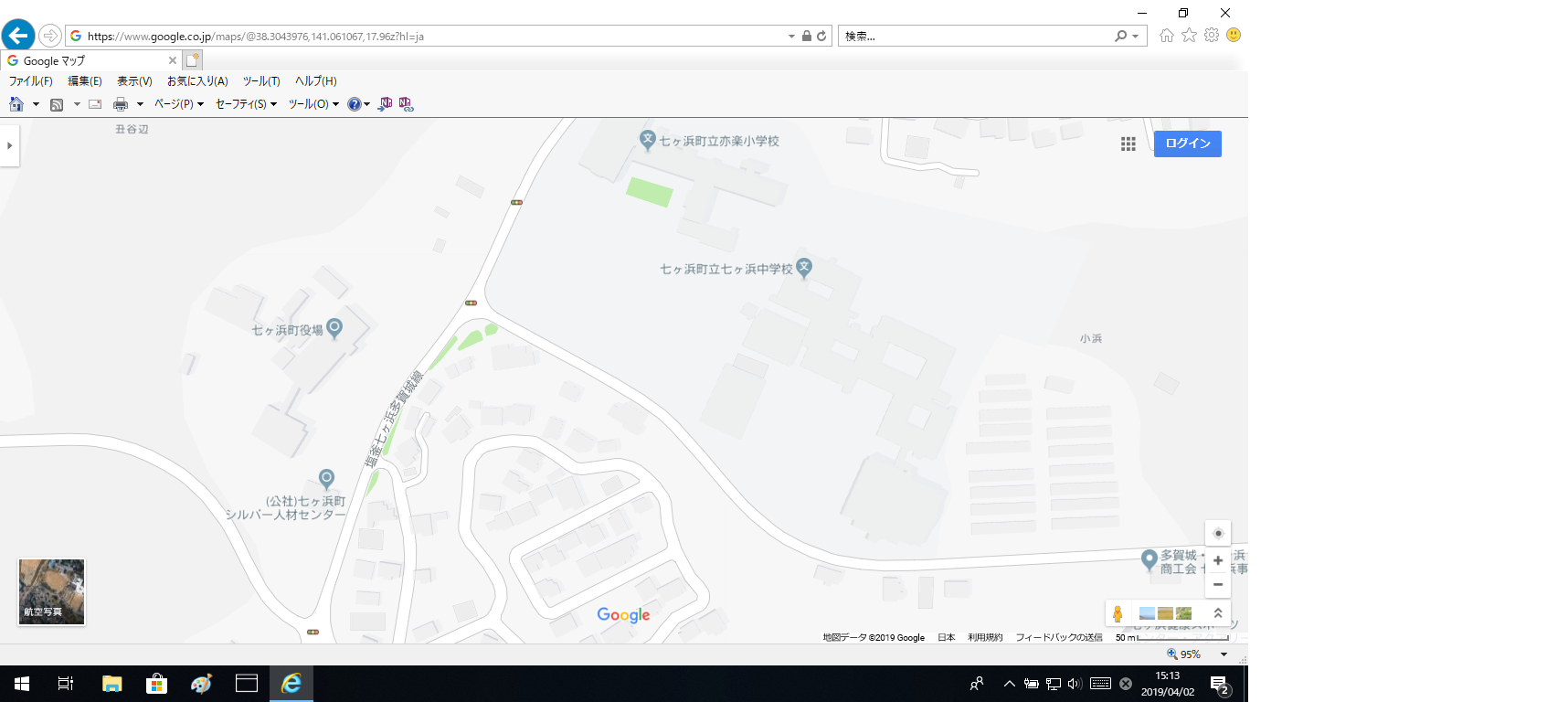 ◎役場亦楽小学校の前を通過し，体育館に直接入ってください。